Whatever you don’t finish in class today will need to be finished on your own time, so get to work!1)  Identify all the key parts of the following parabolas:   each.a)						b)						2)  Try and make a sketch of the following parabolas given the equation in vertex form:   each.a)		b)	Vertex:		Vertex:Step Pattern:		Step Pattern: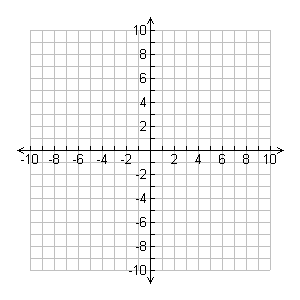 c)		d)	Vertex:		Vertex:Step Pattern:		Step Pattern:3)  Find the equation of the parabola with a vertex of (2, 5) through the point (4, 1).  4)  Find the equation of the parabola with a vertex of (-2, 2) through the point (0, 6).  5)   The school store is now selling t-shirts, and needs to decide on a price.  Their goal is to maximize the amount of money they make per month.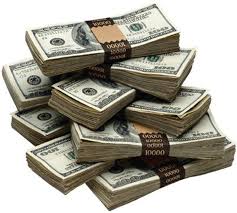 You know this bit of market research:“If you charge $20 per t-shirt, you normally sell 30 every month.  Every time you increase the price by $1, you sell one less t-shirt per month.  Every time you decrease the price by $1, you sell one more t-shirt per month.”The question you need to ask is “What price should you charge per t-shirt in order to make the most money possible?a)  Fill in the table below to find out (Mr. Smith has started it for you).  b)  How much should you charge per t-shirt to maximize how much money is made?  6)  Mr. Smith’s dog Rosie launches off the bed, through the air to get a treat that Mr. Smith tossed.  Her height above the ground can be modelled by the equation
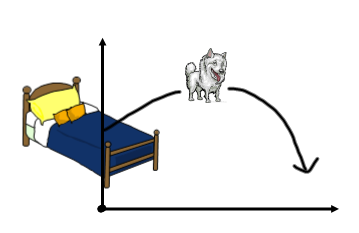 h = -5(t – 0.4)2 + 1.7 Where h is in metres, and t is in seconds.a)  What is the vertex of the relation described above? b)  Fill in the blanks.  Rosie reaches a maximum height of __________ meters after _______ seconds.  7)  Create a table of values for the following relation:   and sketch the relation on the graph provided:  Note:  We will be investigating relations of this form tomorrow!Vertexx-interceptsy-interceptAxis of SymmetryDirection of OpeningMax or Min ValueVertexx-interceptsy-interceptAxis of SymmetryDirection of OpeningMax or Min ValueVertex Form:Sketch:Sub in Vertex:Sketch:Sub in Point:Sketch:Square and Solve:Sketch:Square and Solve:Equation:Equation:  Vertex Form:Sketch:Sub in Vertex:Sketch:Sub in Point:Sketch:Square and Solve:Sketch:Square and Solve:Equation:Equation:  Price per T-shirtNumber of T-shirts sold per monthTotal money made per month(1st  2nd columns)$17$18$193131  $19 = $589$203030  $20 = $600$212929  $21 = $609$22$23$24$25$26$27$28xPoint0y = (0 – 2)(0 – 4) = 8(0, 8)12345